PENGARUH PROGRAM KELOMPOK USAHA BERSAMA (KUBE) MAEHANU TERHADAP PEMENUHAN KEBUTUHAN DASAR KELOMPOK TANI DI DESA TULEHU KECAMATAN SALAHUTU KABUPATEN MALUKU TENGAHUSULAN PENELITIANDiajukan Untuk Memenuhi Salah Satu Syarat dalam Menempuh Ujian Program Strata Satu (S1)Pada Jurusan Ilmu Kesejahteraan SosialOleh:LAILATUL QADARSI PATTYNRP. 132020009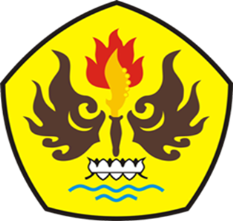 ILMU KESEJAHTERAAN SOSIALFAKULTAS ILMU SOSIAL DAN ILMU POLITIKUNIVERSITAS PASUNDANBANDUNG2016